ТЕРРИТОРИАЛЬНАЯ ИЗБИРАТЕЛЬНАЯ КОМИССИЯ
ГОРОДА УССУРИЙСКА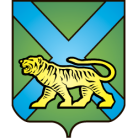 РЕШЕНИЕ г. УссурийскО кандидатурах для исключения из резерва составов участковых комиссий Приморского краяНа основании пункта 9 статьи 26 Федерального закона «Об основных гарантиях избирательных прав и права на участие в референдуме граждан Российской Федерации», пункта 25 Порядка формирования резерва составов участковых комиссий и назначении нового члена участковой комиссии из резерва составов участковых комиссий, утвержденного постановлением ЦИК России от 5 декабря 2012 года № 152/1137-6 (далее – Порядок), территориальная избирательная комиссия города УссурийскаРЕШИЛА:1. Предложить Избирательной комиссии Приморского края для исключения из резерва составов участковых комиссий Приморского края группы избирательных участков с № 2801 по № 2869, с № 3801 по № 3831 кандидатуры согласно приложению.2. Направить настоящее решение и список кандидатур для исключения из резерва составов участковых комиссий Приморского края в Избирательную комиссию Приморского края.3. Разместить настоящее решение на официальном сайте администрации Уссурийского городского округа в разделе «Территориальная избирательная комиссия города Уссурийска» в информационно-телекоммуникационной сети «Интернет».Председатель комиссии                                                             О.М. МихайловаСекретарь комиссии	    			                                  С.В. ХамайкоПриложение к решению территориальнойизбирательной комиссии города Уссурийскаот 05 сентября 2016 года № 203/33Список кандидатур для исключения из резерва составов участковых комиссий Приморского края избирательных участков с № 2801 по № 2869, с № 3801 по № 3831.05 сентября 2016 года                        № 203/33№ п/пФамилия, имя, отчествоДата рожденияКем предложенОчередность назначения, указанная политической партией (при наличии)№ избирательного участкаИстратова Наталья Дмитриевна15.03.1974политическая партия Политическая партия ЛДПР - Либерально-демократическая партия России2801-2869Подшивалова Ольга Геннадьевна11.07.1961Собрание избирателей по месту работы: МБОУ СОШ № 222801-2869Разуваева Елена Николаевна28.08.1968Собрание избирателей по месту работы: администрация Уссурийского городского округа2801-2869Степанов Алексей Валерьевич17.02.1982Собрание избирателей по месту работы: администрация Уссурийского городского округа2801-2869Ткачев Александр Иванович18.09.1963Собрание избирателей по месту жительства: г. Уссурийск, пер. Тихий, д, 42801-2869Трунов Николай Викторович0.12.1984Собрание избирателей по месту работы: МУП «Уссурийск-Водоканал»2801-2869Тынчерова Ольга Александровна06.11.1971Собрание избирателей по месту жительства: г. Уссурийск, ул. Амурская, 452801-2869